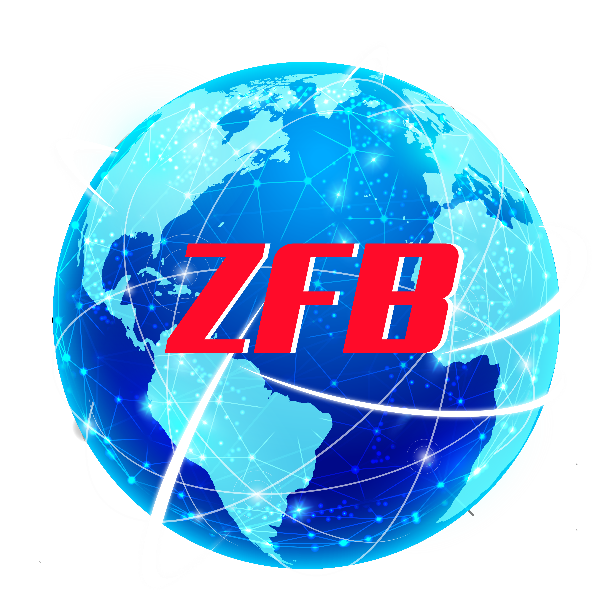 DESIGNACIÓN DE FUNCIONARIOS DESIGNACIÓNDURANTE ESTE MES DE NOVIEMBRE NO SE REALIZARON DESIGNACIONES DE FUNCIONARIOS.